Gode omgangsformer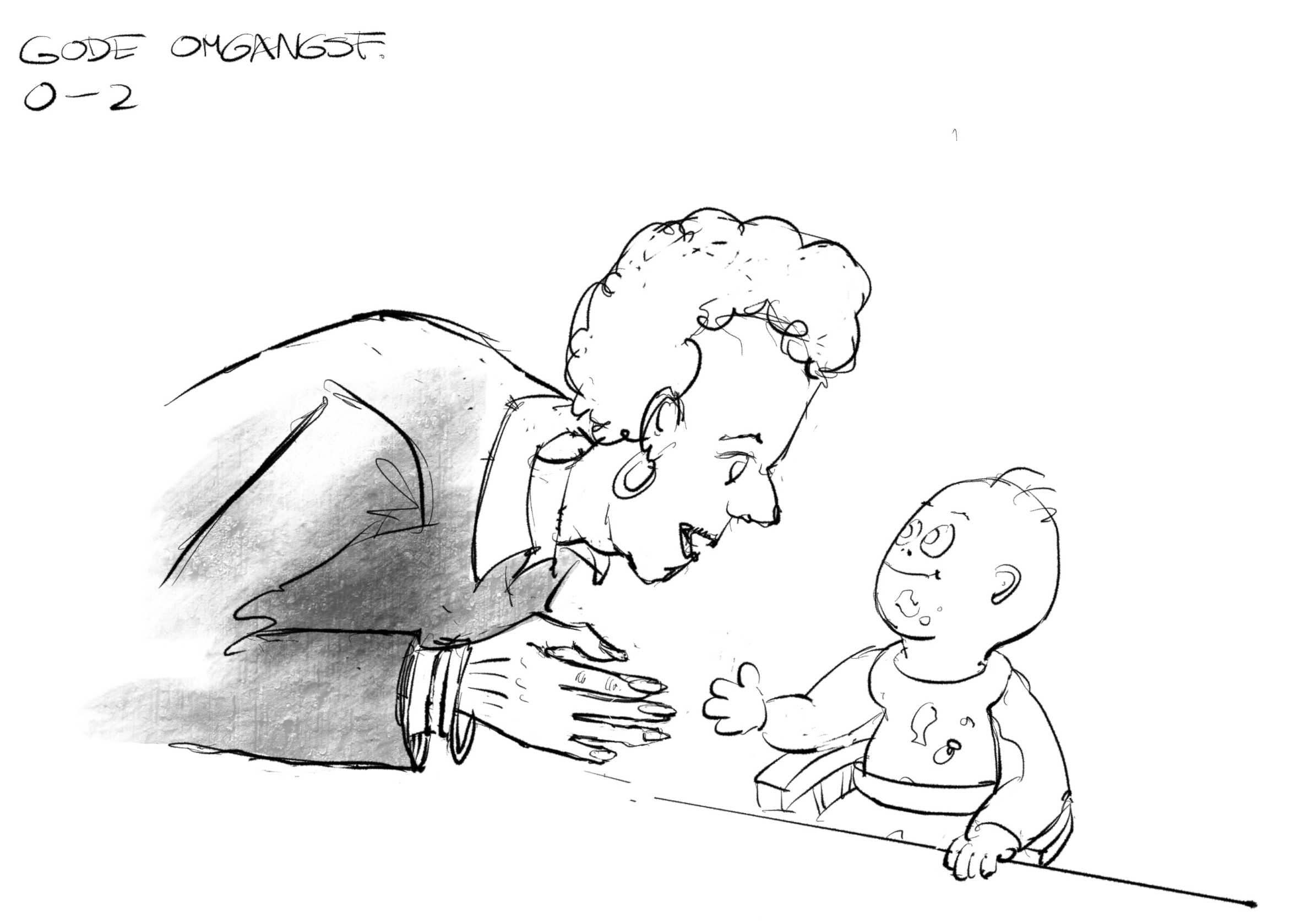 At barnet evner øjenkontakt, smiler, lærer at være i  kontakt, sige goddag, tak og farvelGode rollemodeller er væsentlige for at kunne udvikle denne evneLæs mere på www.klartillaering.dkGode omgangsformerEksempler på opgaver, normer og kommunikation, som kan trænes/øves: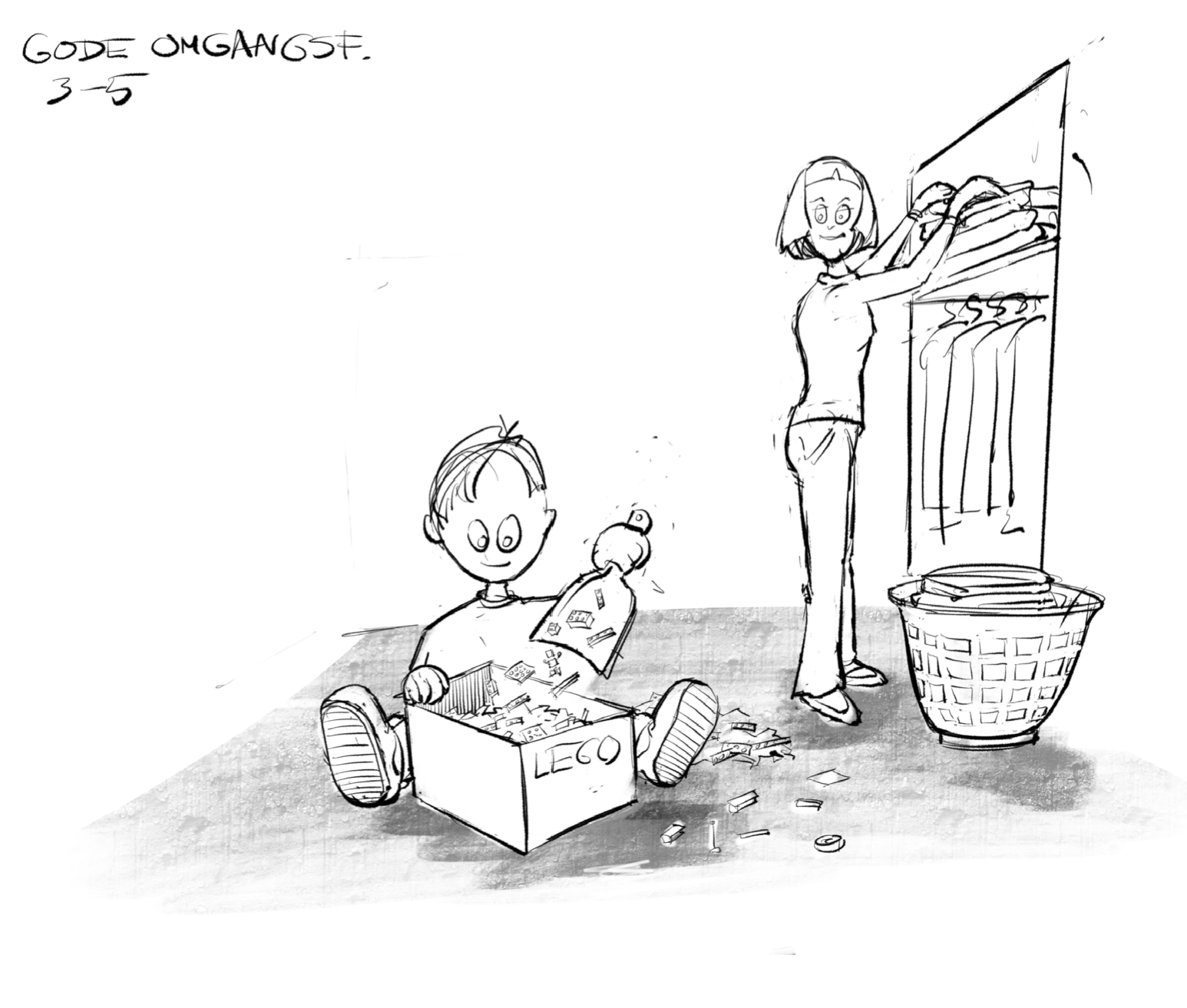 Små opgaver og pligter i hverdagen, der inviterer barnet ind som en del af fællesskabet fx hjælpe med at rydde op på værelset, selv hænge tøj på plads, dække bord mv.Lære at følge spillereglerne  i forskellige kontekster (f.eks. svømmehallen, legepladsen) eller i forskellige lege eller aktiviteter (f.eks. sanglege, spil mv.)Lære barnet at være opmærksom på og hjælpe andre f.eks. hvis et barn falder og slår sig, hvis en bliver ked af det, hvis en ikke kan løse en  opgaveLære barnet god skik f.eks. ikke bøvse og prutte ved bordet eller slå andreHjælpe barnet med ikke at sige grimme ting til andreLære barnet almindelig god høflighed, samt en forståelse for, hvorfor det er meningsfuldt fx at sige: ”Tak for mad”Læs mere på www.klartillaering.dkGode omgangsformer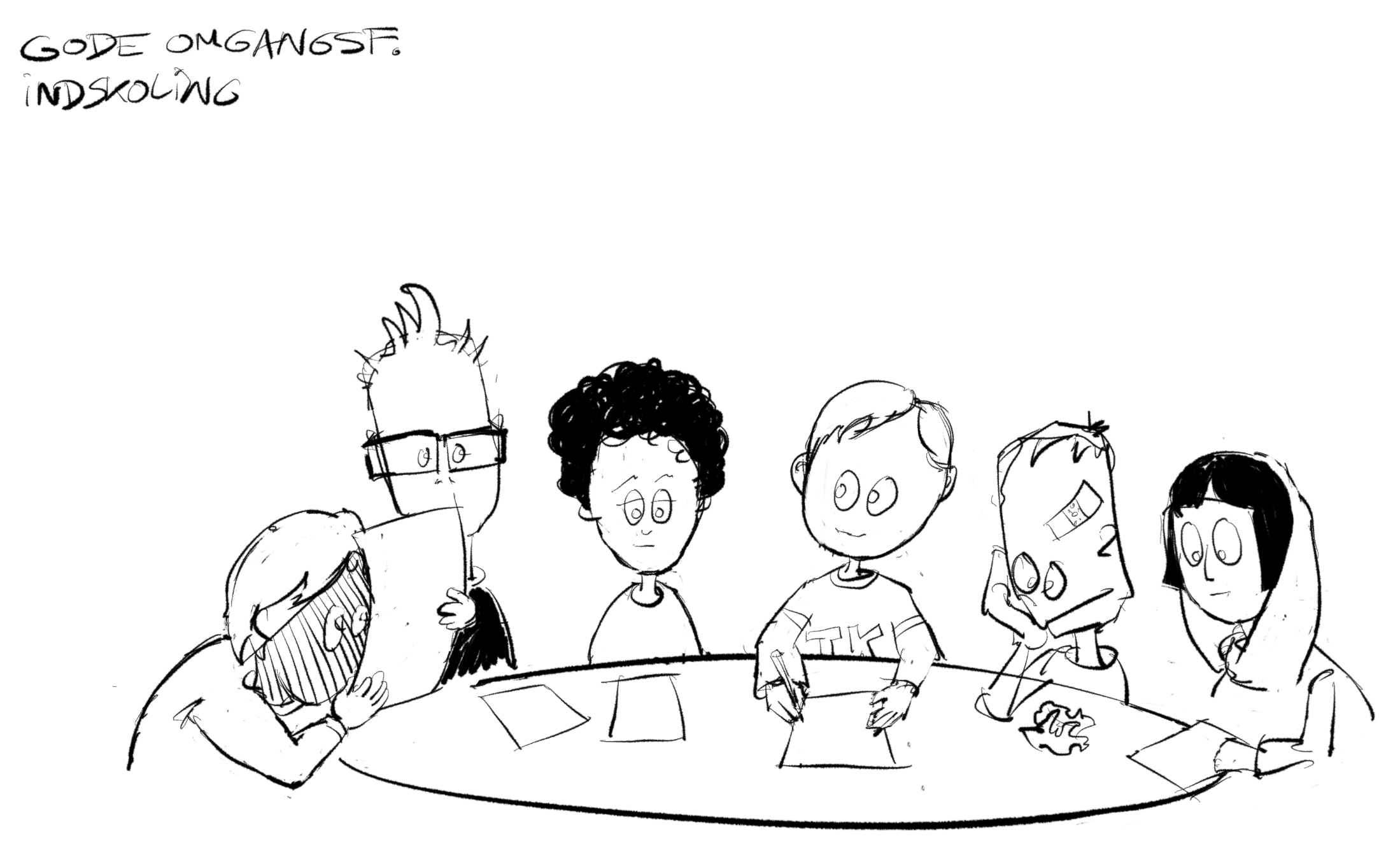 Hjælpe barnet til en forståelse af at der skal være plads til at alle kan være med fx række hånden op, vente på tur, stå i kø, mv.Deltage aktivt og selvstændigt i fællesskabet fx være duks, have ansvarsområder.Lære barnet at kunne samarbejde selvstændigt fx i gruppearbejdeLære barnet at få en forståelse for, samt en accept af forskellighed, forskellige behov fx forståelse for, at andre børn har brug for at lære på en anden måde end en selv. En forståelse for, at ved at behandle alle forskelligt, så bliver de behandlet ligeHjælpe barnet i at have øje på både sig selv og andre i fællesskabet fx du har brug for det, og de andre har brug for det sådan – hvad gør vi?Læs mere på www.klartillaering.dkGode omgangsformer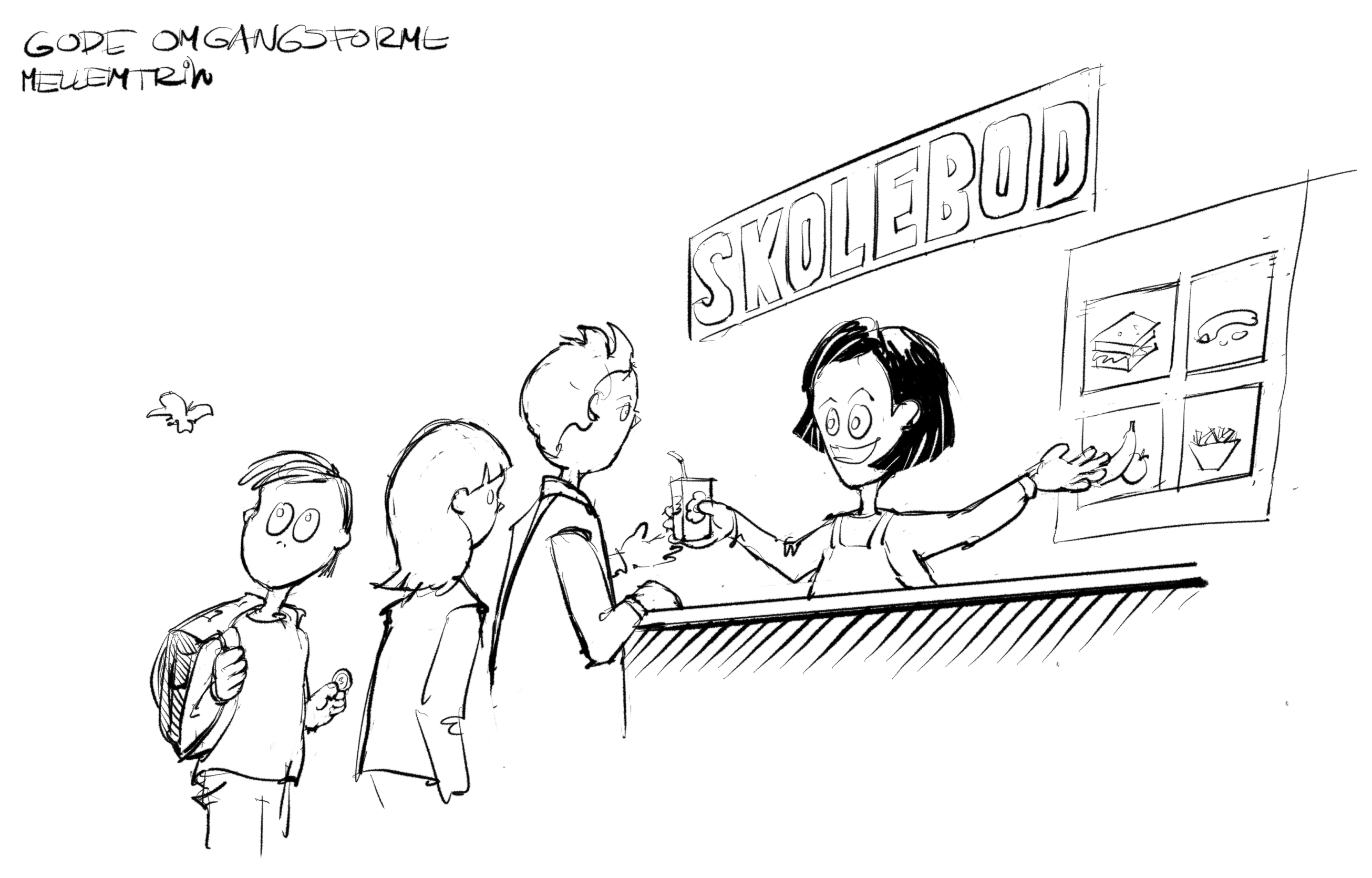 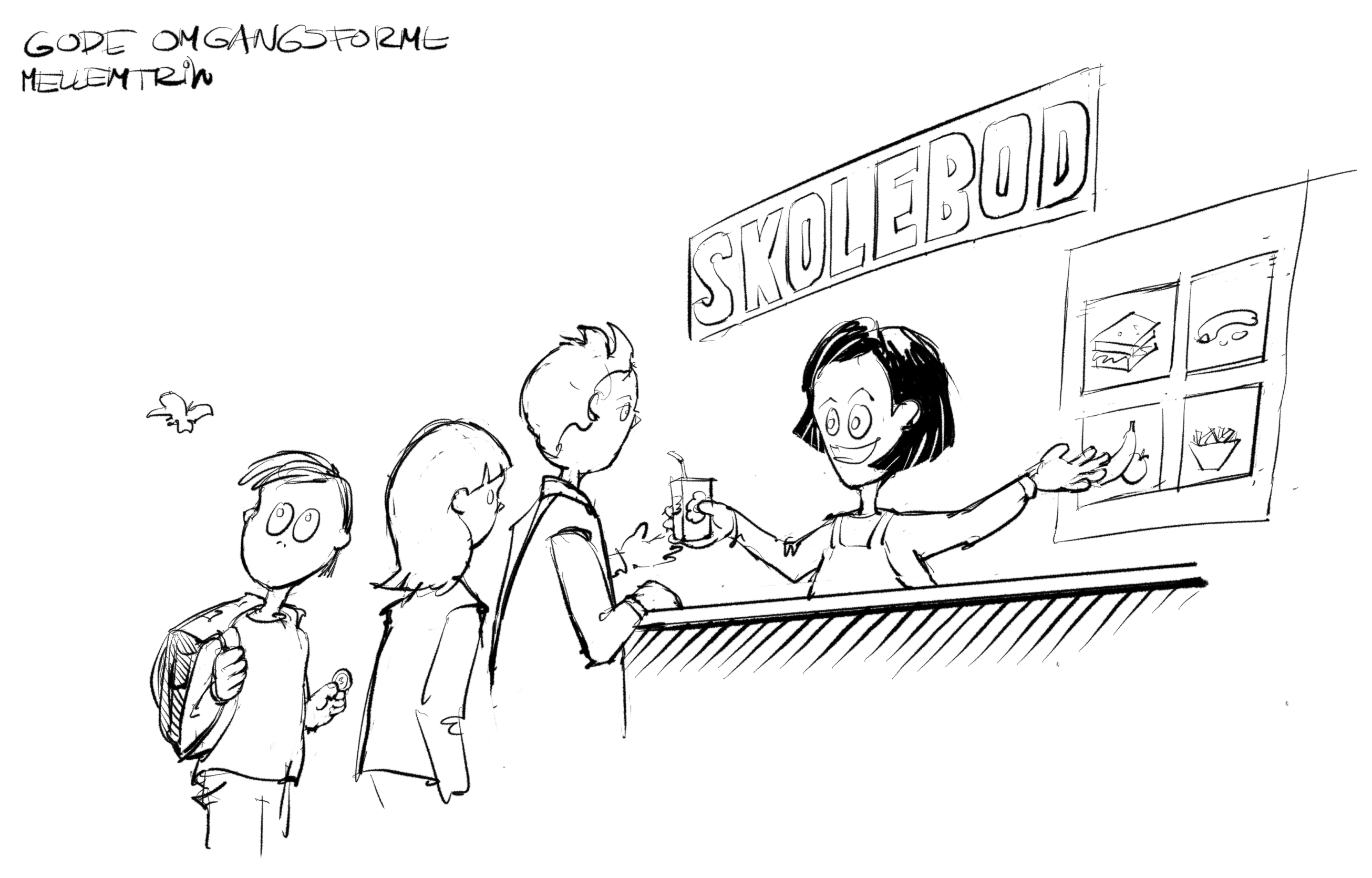 Nu bruges de gode omgangsformer og omgangstone selvstændigt, og fleksibelt, og kan bringes i spil i forskellige kontekster fx i fodboldklubben, klassefesten mv.Læs mere på www.klartillaering.dkGode omgangsformer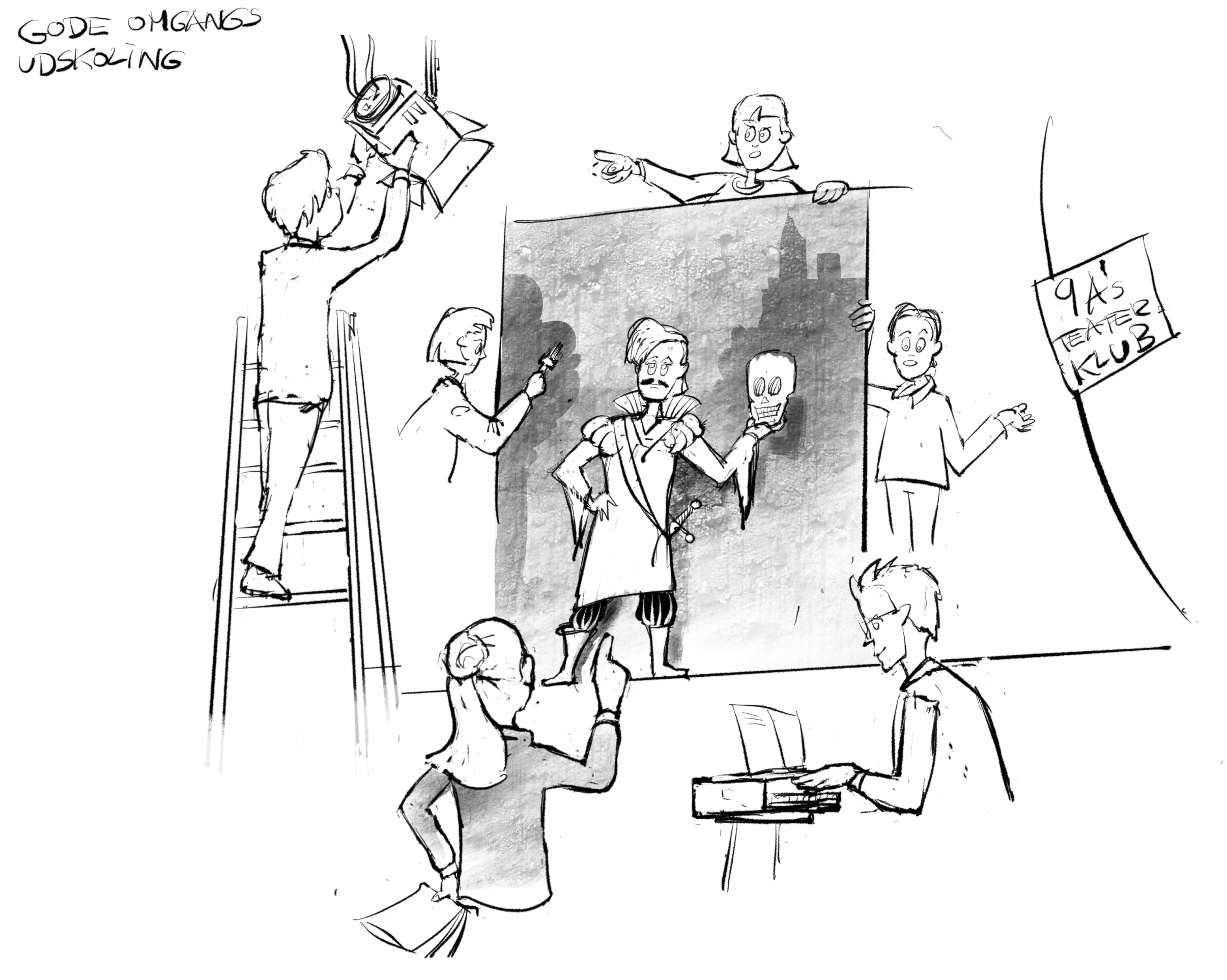 Her udfordres, redefineres og specialiseres de tillærte gode omgangsformer og omgangstone, hvilket fører til at de unge får ejerskab.Læs mere på www.klartillaering.dk